DAYS OF THE WEEK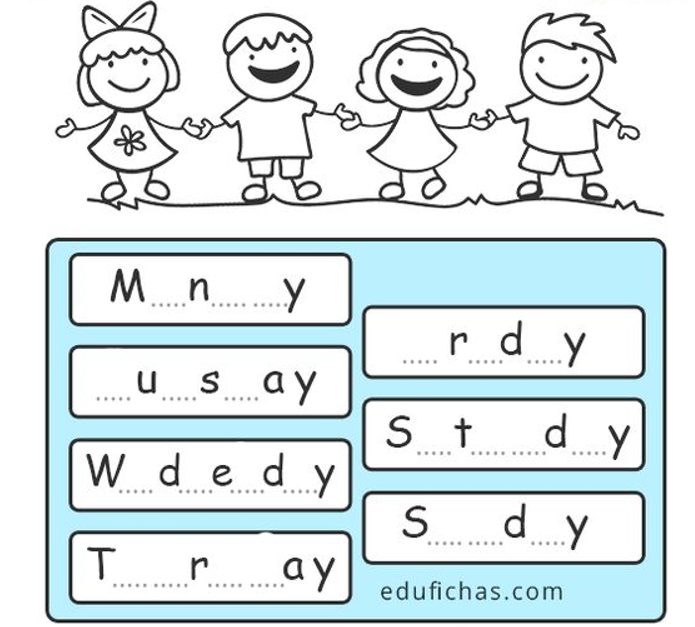 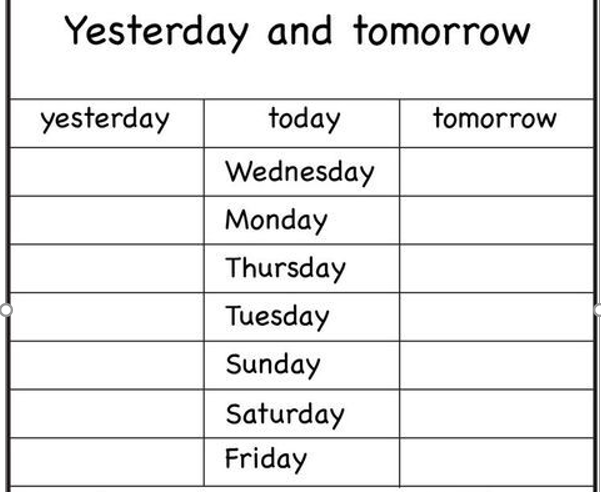 